FOOD POLICY I SPECIAL ISSUEFOOD POLICY SPECIAL ISSUE: APPLYING BEHAVIORAL SCIENCE TO AGRICULTURE, FOOD, AND AGRI­ ENVIRONMENTAL POLICY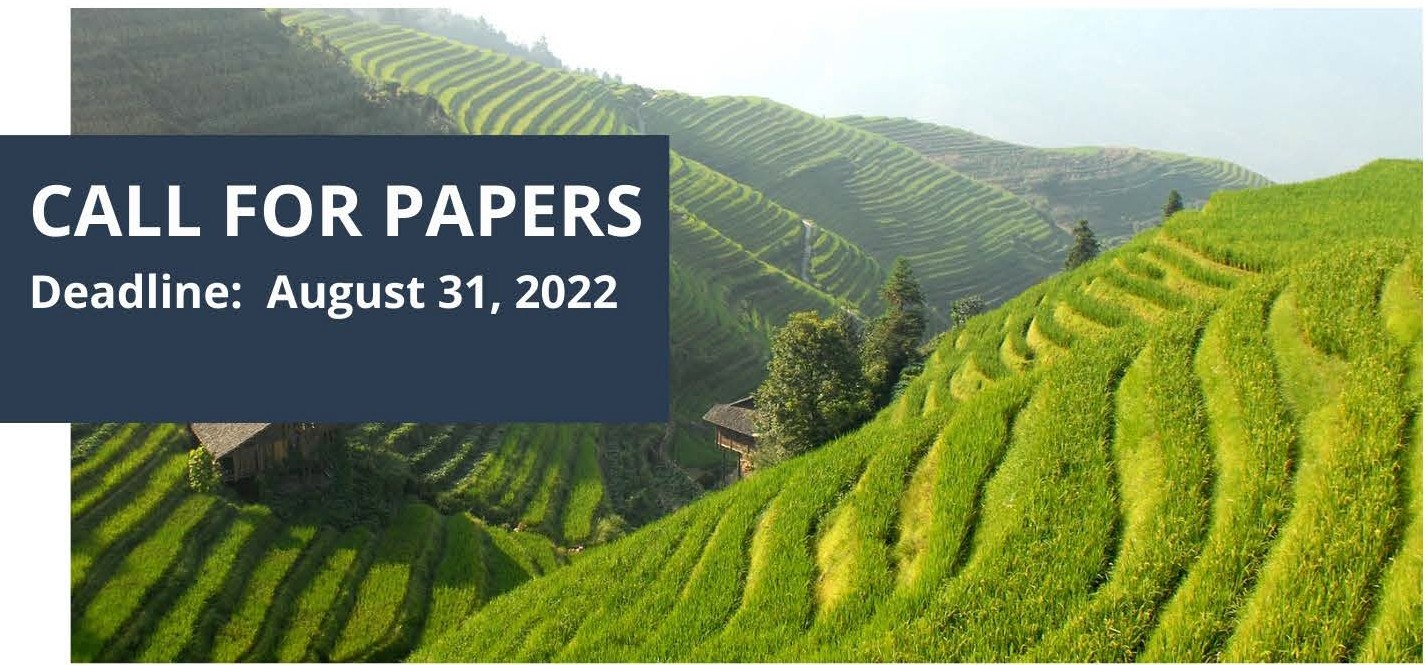 Guest Editors:  Kent D. Messer and Paul J. FerraroOverviewBehavioral insights are increasingly being used as a cost-effective policy tool around the world. The goal of this special issue is to advance our understanding of behavioral tools as applied to actors across the entire agricultural supply chain on a diverse range of issues in both developed and developing countries. For this special issue, we take a broad definition of behavioral science­ inspired policies to include not only traditional "nudges," but also potential agricultural, food, and agri-environmental policy interventions that use the full spectrum of behavioral policy toolkit.SubmissionsWe invite submissions of original research papers, synthesis reviews, meta-analysis studies, and perspective essays that would help both academics and policymakers understand the opportunities and limitations of behavioral science-inspired tools to design better agricultural, food, and agri-environmental policy. As consistent with the priority of Food Policy, we want all papers to make a clear connection to policy.Paper ReviewAll papers will go through full peer review to ensure the coherence of the set of papers and the high quality expected of papers in Food Policy. The guest editors will prepare an introductory essay to tie together the key findings and recommendations from the set of accepted papers.Please Note:Papers should be between 5,000 and 12,000 words and submitted to the editorial manager by August 31, 2022.  Please consult the Food Policy guide for authors for policies regarding making data and code available to ensure reproducibility of empirical results, and the requirement for explicit attention to policy implication.Please be sure to select this special issue from the drop-down ‘Article Type’ menu that will appear in the submissions portal after you log in to the site.  Ultimately, but not at the time of initial submission authors must format papers selected for publication following the  Food Policy guide for authors. We especially invite original papers authored by members of under­represented groups and researchers based at institutions in developing countries.Actors in the Food SystemInsights from Behavioral ScienceInsights from Behavioral ScienceInsights from Behavioral ScienceInsights from Behavioral ScienceActors in the Food SystemIndividualSocialMaterialMixed ApproachesProducersPersonalized messagesAlign message to valuesTap cognitive biasesReference dependenceAnchoring effectSet default choicesLoss aversionFraming effectPresent biasMotivated disbeliefConfirmation biasRecognitions and ego boost Decision/cognitive fatigueBiased assessment of probabilities Highlight desirable norms Peer comparisonsEncourage public commitments, identify the right messengerPublicly recognize desired behaviorsProvide financial incentives Reduce learning costsIncrease awareness of programsReduce application costs Lower effort of decisionsReduce complexity of the decision environment Combinations of individual, social, and/or material approaches Supply Chain ActorsSuppliersTradersProcessorsDistributorsRetailersMarketersPersonalized messagesAlign message to valuesTap cognitive biasesReference dependenceAnchoring effectSet default choicesLoss aversionFraming effectPresent biasMotivated disbeliefConfirmation biasRecognitions and ego boost Decision/cognitive fatigueBiased assessment of probabilities Highlight desirable norms Peer comparisonsEncourage public commitments, identify the right messengerPublicly recognize desired behaviorsProvide financial incentives Reduce learning costsIncrease awareness of programsReduce application costs Lower effort of decisionsReduce complexity of the decision environment Combinations of individual, social, and/or material approaches ConsumersPersonalized messagesAlign message to valuesTap cognitive biasesReference dependenceAnchoring effectSet default choicesLoss aversionFraming effectPresent biasMotivated disbeliefConfirmation biasRecognitions and ego boost Decision/cognitive fatigueBiased assessment of probabilities Highlight desirable norms Peer comparisonsEncourage public commitments, identify the right messengerPublicly recognize desired behaviorsProvide financial incentives Reduce learning costsIncrease awareness of programsReduce application costs Lower effort of decisionsReduce complexity of the decision environment Combinations of individual, social, and/or material approaches 